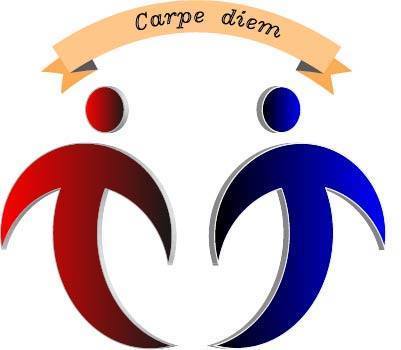 O.O “Iskoristidan-Carpe diem“ IlijašMrakovo bb71380 IlijašE-mail: oocarpediem14@outlook.com___________________________________________________________________________PRIJAVAJAVNI POZIV ZA UČEŠĆE NA EDUKACIJI “PISANJE CV-a I MOTIVACIONOG PISMA“IME I PREZIMEDATUM I MJESTO ROĐENJAMJESTO STANOVANJA (NAVESTI MJESNU ZAJEDNICU)KONTAKT TELEFONE-MAILSTATUS (zaokružiti)Nezaposlen/aUčenik/caStudent/icaOstalo (navesti):____________________DATUM PRIJAVE